ΕΛΛΗΝΙΚΗ ΔΗΜΟΚΡΑΤΙΑ                                                      Αμαλιάδα, 25/5/2022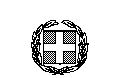 ΝΟΜΟΣ ΗΛΕΙΑΣ                                                                       Αρ.Πρωτ.:  11012/Δ4/1434ΔΗΜΟΣ ΗΛΙΔΑΣ                                                                        ΠΡΟΣΚΛΗΣΗΟ Δήμος μας, σύμφωνα με τις διατάξεις του άρθρου 118 του Ν. 4412/2016, όπως τροποποιήθηκε και ισχύει, ενδιαφέρεται να αναθέσει σύμβαση εκτέλεσης του έργου «Επούλωση λάκκων» προϋπολογισμού 60.000,00€ χωρίς Φ.Π.Α..Για το ανωτέρω έργο έχουν εκδοθεί:α) η υπ’ αριθ. 7/2022 μελέτη (τεχνική έκθεση, προϋπολογισμός, τιμολόγιο εργασιών, ειδική συγγραφή υποχρεώσεων) έργου της Δ/νσης Τεχνικών Υπηρεσιών του Δήμου Ήλιδας, θεωρημένη από τον προϊστάμενο αυτής, β) το υπ’ αριθ. 7649/Δ4/991/7-4-2022 πρωτογενές αίτημα με ΑΔΑΜ 22REQ010369470, γ) η υπ’ αριθ. Ε47/8155/14-4-2022 απόφαση ανάληψης υποχρέωσης με ΑΔΑ Ψ5Ε3ΩΡΘ και ΑΔΑΜ 22REQ010395414,δ) η βεβαίωση του Προϊσταμένου της Οικονομικής Υπηρεσίας, επί της ανωτέρω απόφασης ανάληψης υποχρέωσης,ε) η βεβαίωση του Διατάκτη περί μη υπέρβασης του ορίου ποσοστού έως 10% των πιστώσεων του Δήμου Ήλιδας κατ’ έτος για απευθείας ανάθεση συμβάσεων έργων, μελετών και παροχής τεχνικών και λοιπών επιστημονικών υπηρεσιών,στ) η υπ’ αρ. 182/2021 Απόφαση Οικονομικής Επιτροπής για την κατάρτιση του Τεχνικού Προγράμματος έτους 2022 στο οποίο περιλαμβάνεται το έργο «Επούλωση λάκκων»   Ο Δήμος Ήλιδας με τα κάτωθι στοιχεία:Αναθέτουσα αρχή: Δήμος ΉλιδαςΟδός :Φιλικής Εταιρείας 6, Ταχ.Κωδ.:27200,  Tηλ.:2622360500Εργοδότης ή Κύριος του Έργου: Δήμος Ήλιδας Φορέας κατασκευής του έργου: Δήμος ΉλιδαςΑρμόδιο όργανο για την απευθείας ανάθεση/Προϊστάμενη αρχή: Ο Δήμαρχος Ήλιδας Διευθύνουσα/Επιβλέπουσα Υπηρεσία: Δ/νση Τεχνικών Υπηρεσιών Δήμου Ήλιδας προσκαλείτους κάτωθι Οικονομικούς φορείς :ώστε να αποστείλετε σχετική προσφορά, μέσω του υποσυστήματος ΕΣΗΔΗΣ-Δημόσια Έργα (άρθρο 13Α της ΚΥΑ 166278/25.06.2021 (ΦΕΚ 2813/30.06.2021 τεύχος Β')), για την επιλογή αναδόχου για το ανωτέρω έργο μέχρι την 2/6/2022 και ώρα  23:59:59.Στις προσφορές πρέπει να περιλαμβάνονται τα ακόλουθα :Βεβαίωση εγγραφής στο ΜΕΕΠ για έργα κατηγορίας ΟΔΟΠΟΙΙΑΣ (Α1 τάξης πτυχίου και άνω  όπως προβλέπεται).  Απόσπασμα σχετικού μητρώου, όπως ποινικό ή έλλειψη αυτού, ισοδύναμου εγγράφου που εκδίδεται από αρμόδια δικαστική ή διοικητική αρχή του κράτους-μέλους ή της χώρας καταγωγής ή της χώρας που είναι εγκατεστημένος ο οικονομικός φορέας. Η υποχρέωση προσκόμισης του αφορά στον νόμιμο εκπρόσωπο της εταιρείας και σε όλα τα μέλη του Δ.Σ. της εταιρείας (σε περίπτωση Α.Ε.). Στις περιπτώσεις εταιρειών περιορισμένης ευθύνης (Ε.Π.Ε.) και προσωπικών εταιρειών (Ο.Ε. και Ε.Ε.) κα των ιδιωτικών κεφαλαιουχικών εταιρειών, η υποχρέωση αφορά στους διαχειριστές . Τα εν λόγω δικαιολογητικά θα πρέπει να έχουν εκδοθεί έως τρείς(3) μήνες πριν από την υποβολή τους.Πιστοποιητικό που εκδίδεται από την αρμόδια αρχή από το οποίο προκύπτει  ότι ο προσφέρων δεν τελεί σε μία από τις ακόλουθες καταστάσεις : υπό πτώχευση ή έχει υπαχθεί σε διαδικασία εξυγίανσης ή ειδικής εκκαθάρισης ή τελεί υπό αναγκαστική διαχείριση από εκκαθαριστή  ή από το δικαστήριο ή έχει υπαχθεί σε διαδικασία πτωχευτικού συμβιβασμού ή έχει αναστέλλει τις επιχειρηματικές του δραστηριότητες ή ότι βρίσκεται σε οποιοδήποτε ανάλογη κατάσταση προκύπτουσα από παρόμοια διαδικασία , προβλεπόμενη σε εθνικές διατάξεις νόμου. Τα εν λόγω δικαιολογητικά θα πρέπει να έχουν εκδοθεί έως τρείς(3) μήνες πριν από την υποβολή τους .Πιστοποιητικά που εκδίδονται από την αρμόδια αρχή από το οποίο να προκύπτει ότι ο προσφέρων Οικονομικός Φορέας είναι ενήμερος ως προς τις υποχρεώσεις του που αφορούν εισφορές κοινωνικής ασφάλισης (κύριας και επικουρικής) και ως προς τις φορολογικές του υποχρεώσεις (ήτοι ασφαλιστική και φορολογική ενημερότητα). Τα εν λόγω δικαιολογητικά θα πρέπει να είναι σε ισχύ κατά το χρόνο υποβολής, άλλως, στην περίπτωση που δεν αναφέρεται χρόνος ισχύος, να έχουν εκδοθεί έως τρεις(3) μήνες από την υποβολή τους.Υπεύθυνη δήλωση ότι δεν έχει εκδοθεί δικαστική ή διοικητική απόφαση με τελεσίδικη και δεσμευτική ισχύ για την αθέτηση των υποχρεώσεων του οικονομικού φορέα όσον αφορά στην καταβολή φόρων ή εισφορών κοινωνικής ασφάλισης. Υπεύθυνη δήλωση του οικονομικού φορέα (υπογεγραμμένη από τον νόμιμο εκπρόσωπο / τους νόμιμους εκπροσώπους της εταιρείας) ότι δεν συντρέχουν οι λόγοι αποκλεισμού των άρθρων 73 και 74 του Ν.4412/2016. Υπεύθυνη δήλωση περί μη επιβολής σε βάρος του οικονομικού φορέα της κύρωσης του οριζόντιου αποκλεισμού, σύμφωνα τις διατάξεις της κείμενης νομοθεσίας.  (άρθρο 74 παρ.4 Ν.4412/2016, όπως τροποποιήθηκε από το άρθρο 23 του Ν.4782/2021)Υπεύθυνη δήλωση του οικονομικού φορέα  (υπογεγραμμένη από τον νόμιμο εκπρόσωπο / τους νόμιμους εκπροσώπους της εταιρείας) ότι αποδέχονται ανεπιφύλακτα τους όρους της παρούσας πρόσκλησης υποβολής προσφορών και αναγράφονται τα στοιχεία του υπό διαγωνισμού (αρ.πρωτ. πρόσκλησης υποβολής προσφοράς, αναθέτουσα αρχή, τίτλος διαγωνισμού κλπ). Στην υπεύθυνη δήλωση να περιλαμβάνεται μνεία ότι ο ίδιος ή ελεγχόμενο από αυτόν φυσικό ή νομικό πρόσωπο δεν έχει συνάψει σύμβαση του άρθρου 118 για διάστημα δώδεκα (12) μηνών πριν την προσφορά ή τη λήψη της απόφασης. Υπεύθυνη δήλωση ότι ο προσφέρων οικονομικός φορέας δεν έχει κηρυχτεί έκπτωτος από την ανάθεση  και εκτέλεση εργασιών στο Δημόσιο ή/και τα Ν.Π.Δ.Δ. λόγω μη εκπλήρωσης των συμβατικών του υποχρεώσεων, τουλάχιστον κατά την τελευταία πενταετία .Αποδεικτικά έγγραφα νομιμοποίησης του προσφέροντος οικονομικού φορέα (κωδικοποιημένο καταστατικό της εταιρείας, πρόσφατο γενικό πιστοποιητικό ΓΕΜΗ , πρόσφατο Πιστοποιητικό ΓΕΜΗ περί ισχύουσας εκπροσώπησης). Τα δικαιολογητικά που αφορούν αποδεικτικά ισχύουσας εκπροσώπησης θα πρέπει να έχουν εκδοθεί έως τριάντα (30) εργάσιμες ημέρες πριν την υποβολή τους.Οικονομική Προσφορά, στον οποία θα περιέχεται συμπληρωμένο και υπογεγραμμένο το έντυπο Οικονομικής Προσφοράς, όπως έχει παραχθεί μέσω του ΕΣΗΔΗΣ και υπάρχει στα συνημμένα του διαγωνισμού (με α.α.189278) στο ΕΣΗΣΗΣ - Δημόσια έργα αλλά και στα συνημμένα της παρούσας.Συμπληρωματικές πληροφορίες:       Οι προσφορές υπογράφονται από τον νόμιμο εκπρόσωπο του Οικονομικού φορέα. Επίσημη  γλώσσα της διαδικασίας είναι η Ελληνική και όλα τα στοιχεία αυτής ( προσφορές, περιλαμβανόμενα σε αυτές στοιχεία καθώς και τα αποδεικτικά έγγραφα) θα είναι συντεταγμένα στην Ελληνική γλώσσα ή θα συνοδεύονται από την νόμιμη ελληνική μετάφραση.       Οι υπεύθυνες δηλώσεις γίνονται αποδεκτές εφόσον έχουν συνταχθεί μετά την κοινοποίηση της παρούσας πρόσκλησης.       Τα ανωτέρω πιστοποιητικά γίνονται αποδεκτά εφόσον είναι εν ισχύ κατά το χρόνο υποβολής τους, άλλως, στην περίπτωση που δεν αναφέρεται χρόνος ισχύος, εφόσον έχουν εκδοθεί έως τρεις (3) μήνες πριν από την υποβολή τους (άρθρο 80 παρ.12 του Ν.4412/2016, όπως προστέθηκε με την παρ.7αδ του άρθρου 43 του Ν.4605/2019).       Σημειώνεται ότι δεν λαμβάνονται υπόψη προσφορές οικονομικών φορέων που δεν προσκλήθηκαν να υποβάλουν προσφορά. (άρθρο 120 παρ.3α του Ν.4412/2016, όπως τροποποιήθηκε με το άρθρο 53 του Ν.4782/2021)       Εγγύηση συμμετοχής δεν απαιτείται (αρθρο 72 παρ. 1 Ν. 4412/2016, άρθρο 21 Ν.4782/2021).       Η συνολική προθεσμία εκτέλεσης του έργου ορίζεται σε τέσσερεις (4) μήνες .       Κάθε υποβαλλόμενη προσφορά δεσμεύει τον συμμετέχοντα, για διάστημα έξι (6) μηνών, από την ημερομηνία λήξης της προθεσμίας υποβολής των προσφορών.       Το έργο χρηματοδοτείται από ΣΑΕΠ 055 και ΣΑΤΑ 2022.       Η πληρωμή του αναδόχου θα γίνεται σύμφωνα με τα οριζόμενα στον Ν.4412/2016. Τον ανάδοχο βαρύνει κάθε νόμιμη κράτηση.     Η παρούσα να αναρτηθεί στο ΚΗΜΔΗΣ για τουλάχιστον πέντε (5) εργάσιμες ημέρες πριν από την κοινοποίηση της απόφασης ανάθεσης, στην ιστοσελίδα του Τεχνικού Επιμελητηρίου Ελλάδας και στην ιστοσελίδα του Δήμου Ήλιδας.     Η πρόσκληση υποβολής προσφορών να κοινοποιηθεί στους οικονομικούς φορείς μέσω του υποσυστήματος ΕΣΗΔΗΣ-Δημόσια Έργα.     Ορίζονται οι υπάλληλοι του Δήμου / χρήστες του ΕΣΗΔΗΣ: Χαρίτος Αντώνιος και Κακλαμάνου Αναστασία, ως αρμόδιοι για, να απευθύνουν την παρούσα πρόσκληση μέσω του υποσυστήματος ΕΣΗΔΗΣ-Δημόσια Έργα στους οικονομικούς φορείς, να αποσφραγίσουν τις υποβληθείσες προσφορές και να τις κοινοποιήσουν στο αρμόδιο όργανο για την έκδοση της απόφασης ανάθεσης.Ο ΔήμαρχοςΙωάννης ΛυμπέρηςΣυνημμένα:Έντυπο οικονομικής προσφοράς ΕΣΗΔΗΣη υπ’ αριθ. 7/2022 μελέτη έργου της Δ.Τ.Υ.η υπ’ αριθ. Ε47/8155/14-4-2022 Α.Α.Υ.Α/ΑΟΙΚΟΝΟΜΙΚΟΣ ΦΟΡΕΑΣΤΑΞΗ ΠΤΥΧΙΟΥ ΚΑΤ. ΟΔΟΠΟΙΙΑΣ1Αποστολόπουλος Χρήστος2η2Δόξα ΑΒΕΤΕ5η3Κατασκευαστική Ε.Ε2η